Peranan Public Relations DKM Masjid Besar Asy-Syuhada Dalam Meningkatkan Minat Ibadah Masyarakat CikampekSKRIPSIDiajukan Untuk Memenuhi Salah Satu Syarat Kelulusan Mata KuliahSeminar dan Aplikasi Humas/Jurnalistik Jurusan Imu KomunikasiAYANG DENIA KUSWARA NPM	: 122050037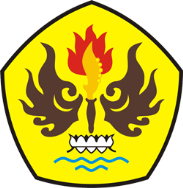 FAKULTAS ILMU SOSIAL DAN POLITIKUNIVERSITAS PASUNDAN BANDUNG2016